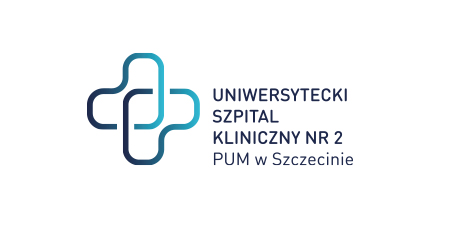  al. Powstańców Wielkopolskich 72 70-111 Szczecin											         Szczecin, dnia 30-04-2024Sygnatura: ZP/220/22/24Dotyczy: postępowania o udzielenie zamówienia publicznego pn.: „pn.: Dostawa jednorazowych i  wielorazowych wyrobów medycznych oraz torebek do nadajników telemetrycznych dla USK-2 w Szczecinie 										ZAWIADOMIENIE  O  ROZSTRZYGNIĘCIU POSTĘPOWANIA Samodzielny Publiczny Szpital Kliniczny nr 2 PUM w Szczecinie (dalej: „Zamawiający” ) na podstawie art. 253 ust 1 pkt 1 oraz pkt 2  ustawy z dnia 11 września 2019r  Prawo Zamówień Publicznych (Dz. U.2019 poz. 2019 ze zm.) zwanej dalej „PZP” zawiadamia, że dokonano  rozstrzygnięcia w/w postępowania w zakresie zadań 1,2,4,5,6.Zadanie 1	a)Nazwy (firmy), siedziby i adresy wykonawców, którzy złożyli oferty:b) wykonawcy, którzy zostali wykluczeni z postępowania o udzielenie zamówienia z postępowania  wykluczono 0 wykonawców c) wykonawcy, których oferty zostały odrzucone:w postępowaniu odrzucono 0 ofertę.d) spośród ofert nie podlegających odrzuceniu za najkorzystniejszą ofertę została uznana oferta złożona przez wykonawcę:Oferta nr 2 - WARDA Sp. z o.o.  Przyłęki, ul. Korzenna 5, 86-005 Białe Błota Cena oferty brutto: 5715,36  PLN 				Termin płatności: 30 dni Termin dostawy cząstkowej w dniach roboczych: 4Uzasadnienie wyboru – Oferta uzyskała największą ilość punktów w kryteriach przyjętych do oceny ofert. Wykonawca nie podlega wykluczeniu. Oferta zgodna z swz.e) streszczenie oceny i porównania złożonych ofert wraz z punktacją  w każdym kryterium oraz łączna punktacja:Umowa zostanie podpisana z Wykonawcą zgodnie z zapisami SWZ pkt XXIV.Zadanie 2	a)Nazwy (firmy), siedziby i adresy wykonawców, którzy złożyli oferty:b) wykonawcy, którzy zostali wykluczeni z postępowania o udzielenie zamówienia z postępowania  wykluczono 0 wykonawców c) wykonawcy, których oferty zostały odrzucone:w postępowaniu odrzucono 0 ofertę.d) spośród ofert nie podlegających odrzuceniu za najkorzystniejszą ofertę została uznana oferta złożona przez wykonawcę:Oferta nr 4 - ZARYS International Group spółka z ograniczoną odpowiedzialnością spółka komandytowa ul. Pod Borem 18, 41-808 ZabrzeCena oferty brutto: 36 180,00 PLN 				Termin płatności: 60 dni Termin dostawy cząstkowej w dniach roboczych: 1Uzasadnienie wyboru – Oferta uzyskała największą ilość punktów w kryteriach przyjętych do oceny ofert. Wykonawca nie podlega wykluczeniu. Oferta zgodna z swz.e) streszczenie oceny i porównania złożonych ofert wraz z punktacją  w każdym kryterium oraz łączna punktacja:Umowa zostanie podpisana z Wykonawcą zgodnie z zapisami SWZ pkt XXIV.Zadanie 4	a)Nazwy (firmy), siedziby i adresy wykonawców, którzy złożyli oferty:b) wykonawcy, którzy zostali wykluczeni z postępowania o udzielenie zamówienia z postępowania  wykluczono 0 wykonawców c) wykonawcy, których oferty zostały odrzucone:w postępowaniu odrzucono 0 ofertę.d) spośród ofert nie podlegających odrzuceniu za najkorzystniejszą ofertę została uznana oferta złożona przez wykonawcę:Oferta nr 1 - MDT Sp. Z o. o.  ul. Skośna 12a, 30-383 KrakówCena oferty brutto: 135 000,00 PLN 				Termin płatności: 30 dni Termin dostawy cząstkowej w dniach roboczych: 3Uzasadnienie wyboru – Oferta uzyskała największą ilość punktów w kryteriach przyjętych do oceny ofert. Wykonawca nie podlega wykluczeniu. Oferta zgodna z swz.e) streszczenie oceny i porównania złożonych ofert wraz z punktacją  w każdym kryterium oraz łączna punktacja:Umowa zostanie podpisana z Wykonawcą zgodnie z zapisami SWZ pkt XXIV.Zadanie 5	a)Nazwy (firmy), siedziby i adresy wykonawców, którzy złożyli oferty:b) wykonawcy, którzy zostali wykluczeni z postępowania o udzielenie zamówienia z postępowania  wykluczono 0 wykonawców c) wykonawcy, których oferty zostały odrzucone:w postępowaniu odrzucono 1 ofertę tj.Oferta nr 5 - Abena Polska Sp. z o.o.  ul. Nowa 15 Łozienica 72-100 Goleniów Uzasadnienie faktyczne: Wykonawca wskazał termin płatności wynoszący 6 dni kalendarzowych. Zamawiający wskazał w swz, że termin nie może być krótszy niż 30 dni oraz dłuższy niż 60 dni. Uzasadnienie prawne: Oferta została odrzucona na podstawie art. 226 ust 1 pkt 5 PZP ponieważ jej treść jest niezgodna z warunkami zamówieniad) spośród ofert nie podlegających odrzuceniu za najkorzystniejszą ofertę została uznana oferta złożona przez wykonawcę:Oferta nr 4 - ZARYS International Group spółka z ograniczoną odpowiedzialnością spółka komandytowa ul. Pod Borem 18, 41-808 ZabrzeCena oferty brutto: 89 208,00 PLN 				Termin płatności: 60 dni Termin dostawy cząstkowej w dniach roboczych: 1Uzasadnienie wyboru – Oferta uzyskała największą ilość punktów w kryteriach przyjętych do oceny ofert. Wykonawca nie podlega wykluczeniu. Oferta zgodna z swz.e) streszczenie oceny i porównania złożonych ofert wraz z punktacją  w każdym kryterium oraz łączna punktacja:Umowa zostanie podpisana z Wykonawcą zgodnie z zapisami SWZ pkt XXIV.Zadanie 6	a)Nazwy (firmy), siedziby i adresy wykonawców, którzy złożyli oferty:b) wykonawcy, którzy zostali wykluczeni z postępowania o udzielenie zamówienia z postępowania  wykluczono 0 wykonawców c) wykonawcy, których oferty zostały odrzucone:w postępowaniu odrzucono 0 ofertę.d) spośród ofert nie podlegających odrzuceniu za najkorzystniejszą ofertę została uznana oferta złożona przez wykonawcę:Oferta nr 3 - Viridian Polska Sp. z o.o.  ul. Morgowa 4, 04-224 Warszawa Cena oferty brutto: 15842,40 PLN 				Termin płatności: 60 dni Termin dostawy cząstkowej w dniach roboczych: 4Uzasadnienie wyboru – Oferta uzyskała największą ilość punktów w kryteriach przyjętych do oceny ofert. Wykonawca nie podlega wykluczeniu. Oferta zgodna z swz.e) streszczenie oceny i porównania złożonych ofert wraz z punktacją  w każdym kryterium oraz łączna punktacja:Umowa zostanie podpisana z Wykonawcą zgodnie z zapisami SWZ pkt XXIV.  Z poważaniem  Dyrektor USK-2 											/podpis w oryginale/Sprawę prowadzi: Przemysław Frączek T: 91 466-10-87E: p.fraczek@usk2.szczecin.pl Wartość całego zamówieniaWartość całego zamówieniaWartość całego zamówienia484 752,00484 752,00484 752,00484 752,00ZADANIE NR 1ZADANIE NR 1ZADANIE NR 15 832,00 zł5 832,00 zł5 832,00 zł5 832,00 złoferta nr nazwa (firma) i adres wykonawcynr zadaniacena oferty w PLN bruttoTermin płatności w  pełnych dniach kalendarzowychTermin dostaw cząstkowych2WARDA Sp. z o.o. Adres (ulica, kod, miejscowość): Przyłęki, ul. Korzenna 5, 86-005 Białe Błota REGON: 341519689 NIP: 5542923324 nr wpisu do KRS / CEIDG: 0000494199 (mikro)15715,36304Wartość całego zamówieniaWartość całego zamówieniaWartość całego zamówienia484 752,00484 752,00484 752,00484 752,00ZADANIE NR 1ZADANIE NR 1ZADANIE NR 15 832,00 zł5 832,00 zł5 832,00 zł5 832,00 złoferta nr nazwa (firma) i adres wykonawcynr zadaniacena oferty 90%Termin płatności w  pełnych dniach kalendarzowych-5%Termin dostaw cząstkowych-5%2WARDA Sp. z o.o. Adres (ulica, kod, miejscowość): Przyłęki, ul. Korzenna 5, 86-005 Białe Błota REGON: 341519689 NIP: 5542923324 nr wpisu do KRS / CEIDG: 0000494199 (mikro)19055Wartość całego zamówieniaWartość całego zamówieniaWartość całego zamówienia484 752,00484 752,00484 752,00484 752,00ZADANIE NR 2ZADANIE NR 2ZADANIE NR 240 500,00 zł40 500,00 zł40 500,00 zł40 500,00 złoferta nr nazwa (firma) i adres wykonawcynr zadaniacena oferty w PLN bruttoTermin płatności w  pełnych dniach kalendarzowychTermin dostaw cząstkowych4ZARYS International Group spółka z ograniczoną odpowiedzialnością spółka komandytowaAdres (ulica, kod, miejscowość): ul. Pod Borem 18, 41-808 ZabrzeREGON: 273295877 NIP: PL 6481997718 nr wpisu do KRS / CEIDG: 0000540772 (duże)236 180,00601Wartość całego zamówieniaWartość całego zamówieniaWartość całego zamówienia484 752,00484 752,00484 752,00484 752,00ZADANIE NR 2ZADANIE NR 2ZADANIE NR 240 500,00 zł40 500,00 zł40 500,00 zł40 500,00 złoferta nr nazwa (firma) i adres wykonawcynr zadaniacena oferty 90%Termin płatności w  pełnych dniach kalendarzowych-5%Termin dostaw cząstkowych-5%4ZARYS International Group spółka z ograniczoną odpowiedzialnością spółka komandytowaAdres (ulica, kod, miejscowość): ul. Pod Borem 18, 41-808 Zabrze29055Wartość całego zamówieniaWartość całego zamówieniaWartość całego zamówienia484 752,00484 752,00484 752,00484 752,00ZADANIE NR 4ZADANIE NR 4ZADANIE NR 4129 600,00 zł129 600,00 zł129 600,00 zł129 600,00 złoferta nr nazwa (firma) i adres wykonawcynr zadaniacena oferty w PLN bruttoTermin płatności w  pełnych dniach kalendarzowychTermin dostaw cząstkowych1MDT Sp. Z o. o. Adres (ulica, kod, miejscowość): ul. Skośna 12a, 30-383 Kraków REGON: 122953211, NIP: 6762468443 nr wpisu do KRS / CEIDG: 0000478430 (małe)2135 000,00303Wartość całego zamówieniaWartość całego zamówieniaWartość całego zamówienia484 752,00484 752,00484 752,00484 752,00ZADANIE NR 4ZADANIE NR 4ZADANIE NR 4129 600,00 zł129 600,00 zł129 600,00 zł129 600,00 złoferta nr nazwa (firma) i adres wykonawcynr zadaniacena oferty 90%Termin płatności w  pełnych dniach kalendarzowych-5%Termin dostaw cząstkowych-5%1MDT Sp. Z o. o. Adres (ulica, kod, miejscowość): ul. Skośna 12a, 30-383 Kraków REGON: 122953211, NIP: 6762468443 nr wpisu do KRS / CEIDG: 0000478430 (małe)49055Wartość całego zamówieniaWartość całego zamówieniaWartość całego zamówienia484 752,00484 752,00484 752,00ZADANIE NR 5ZADANIE NR 5ZADANIE NR 5118 800,00 zł118 800,00 zł118 800,00 złoferta nr nazwa (firma) i adres wykonawcynr zadaniacena oferty w PLN bruttoTermin płatności w  pełnych dniach kalendarzowychTermin dostaw cząstkowych4ZARYS International Group spółka z ograniczoną odpowiedzialnością spółka komandytowaAdres (ulica, kod, miejscowość): ul. Pod Borem 18, 41-808 ZabrzeREGON: 273295877 NIP: PL 6481997718 nr wpisu do KRS / CEIDG: 0000540772 (duże)589 208,006015Abena Polska Sp. z o.o. Adres (ulica, kod, miejscowość): ul. Nowa 15 Łozienica 72-100 Goleniów REGON: 320054181 NIP: 955-212-87-19 nr wpisu do KRS / CEIDG: 0000236386 (średnie)585 752,0061Wartość całego zamówieniaWartość całego zamówieniaWartość całego zamówienia484 752,00484 752,00484 752,00484 752,00ZADANIE NR 5ZADANIE NR 5ZADANIE NR 5118 800,00 zł118 800,00 zł118 800,00 zł118 800,00 złoferta nr nazwa (firma) i adres wykonawcynr zadaniacena oferty 90%Termin płatności w  pełnych dniach kalendarzowych-5%Termin dostaw cząstkowych-5%4ZARYS International Group spółka z ograniczoną odpowiedzialnością spółka komandytowaAdres (ulica, kod, miejscowość): ul. Pod Borem 18, 41-808 Zabrze59055Wartość całego zamówieniaWartość całego zamówieniaWartość całego zamówienia484 752,00484 752,00484 752,00484 752,00ZADANIE NR 6ZADANIE NR 6ZADANIE NR 617 220,00 zł17 220,00 zł17 220,00 zł17 220,00 złoferta nr nazwa (firma) i adres wykonawcynr zadaniacena oferty w PLN bruttoTermin płatności w  pełnych dniach kalendarzowychTermin dostaw cząstkowych3 Viridian Polska Sp. z o.o. Adres (ulica, kod, miejscowość): ul. Morgowa 4, 04-224 Warszawa REGON: 014823618 NIP: 521-29-83-607 nr wpisu do KRS / CEIDG: 0000044969 (małe)615 842,40604Wartość całego zamówieniaWartość całego zamówieniaWartość całego zamówienia484 752,00484 752,00484 752,00484 752,00ZADANIE NR 6ZADANIE NR 6ZADANIE NR 617 220,00 zł17 220,00 zł17 220,00 zł17 220,00 złoferta nr nazwa (firma) i adres wykonawcynr zadaniacena oferty 90%Termin płatności w  pełnych dniach kalendarzowych-5%Termin dostaw cząstkowych-5%3Viridian Polska Sp. z o.o. Adres (ulica, kod, miejscowość): ul. Morgowa 4, 04-224 Warszawa REGON: 014823618 NIP: 521-29-83-607 nr wpisu do KRS / CEIDG: 0000044969 (małe)69055